МУНИЦИПАЛЬНОЕ АВТОНОМНОЕОБЩЕОБРАЗОВАТЕЛЬНОЕ УЧРЕЖДЕНИЕ«Средняя общеобразовательная школа № 11»Иркутская область, г. Усть-ИлимскТехнологическая карта логопедического занятия Учитель –логопед: Гончаренко М.В.Предмет: логопедическое занятие с учащимися с ФФНРКласс: 2Тип урока: урок открытия нового знания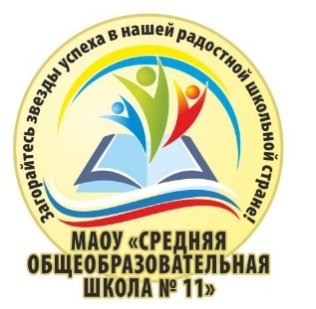 ТемаДифференциация проблемных звуков Ш-С в слогах, словах, предложениях.Дифференциация проблемных звуков Ш-С в слогах, словах, предложениях.Дифференциация проблемных звуков Ш-С в слогах, словах, предложениях.Дифференциация проблемных звуков Ш-С в слогах, словах, предложениях.ЦельУчить различать учащихся проблемные звуки Ш-С в слогах, словах, предложениях.Учить различать учащихся проблемные звуки Ш-С в слогах, словах, предложениях.Учить различать учащихся проблемные звуки Ш-С в слогах, словах, предложениях.Учить различать учащихся проблемные звуки Ш-С в слогах, словах, предложениях.ЗадачиКоррекционно- образовательные: Формирование навыков различения согласных Ш-С , у которых близки артикуляционные признаки, в устной и письменной речи; Обучение соотношению звуков с буквами и символами, выделению звуков из слогов, слов, словосочетаний;Улучшение графомоторных навыков.Коррекционно- развивающие:Развитие фонематического восприятия, фонематического анализа и синтеза; Развитие психических функций: мышления, внимания, памяти, связной речи;Совершенствование фразовой речи;Тренировка мобильности артикуляционного аппарата, речевого дыхания, мелкой моторики.Коррекционно- воспитательные:Формирование навыков индивидуальной и коллективной работы;Воспитание интереса к сказкам и дидактическим играм на занятии;Выработка у учащихся работоспособности и самоконтроля. Коррекционно- образовательные: Формирование навыков различения согласных Ш-С , у которых близки артикуляционные признаки, в устной и письменной речи; Обучение соотношению звуков с буквами и символами, выделению звуков из слогов, слов, словосочетаний;Улучшение графомоторных навыков.Коррекционно- развивающие:Развитие фонематического восприятия, фонематического анализа и синтеза; Развитие психических функций: мышления, внимания, памяти, связной речи;Совершенствование фразовой речи;Тренировка мобильности артикуляционного аппарата, речевого дыхания, мелкой моторики.Коррекционно- воспитательные:Формирование навыков индивидуальной и коллективной работы;Воспитание интереса к сказкам и дидактическим играм на занятии;Выработка у учащихся работоспособности и самоконтроля. Коррекционно- образовательные: Формирование навыков различения согласных Ш-С , у которых близки артикуляционные признаки, в устной и письменной речи; Обучение соотношению звуков с буквами и символами, выделению звуков из слогов, слов, словосочетаний;Улучшение графомоторных навыков.Коррекционно- развивающие:Развитие фонематического восприятия, фонематического анализа и синтеза; Развитие психических функций: мышления, внимания, памяти, связной речи;Совершенствование фразовой речи;Тренировка мобильности артикуляционного аппарата, речевого дыхания, мелкой моторики.Коррекционно- воспитательные:Формирование навыков индивидуальной и коллективной работы;Воспитание интереса к сказкам и дидактическим играм на занятии;Выработка у учащихся работоспособности и самоконтроля. Коррекционно- образовательные: Формирование навыков различения согласных Ш-С , у которых близки артикуляционные признаки, в устной и письменной речи; Обучение соотношению звуков с буквами и символами, выделению звуков из слогов, слов, словосочетаний;Улучшение графомоторных навыков.Коррекционно- развивающие:Развитие фонематического восприятия, фонематического анализа и синтеза; Развитие психических функций: мышления, внимания, памяти, связной речи;Совершенствование фразовой речи;Тренировка мобильности артикуляционного аппарата, речевого дыхания, мелкой моторики.Коррекционно- воспитательные:Формирование навыков индивидуальной и коллективной работы;Воспитание интереса к сказкам и дидактическим играм на занятии;Выработка у учащихся работоспособности и самоконтроля. Формируемые УУДПознавательные: умения формулировать познавательную цель, анализировать работу товарища и свою, оценивать результат работы; выбор оснований для написания того или иного звука в слогах, словах, предложениях.Коммуникативные: умение сотрудничать с учащимися и учителем, вступать в диалог, выражать свои мысли, строить высказывание в соответствии с поставленными задачами; решать возникающие учебные проблемы.Регулятивные: умение осознавать  и различать то, что уже усвоено, с тем, что еще предстоит узнать; умение сравнивать собственный результат учебной деятельности с образцом, эталоном.Познавательные: умения формулировать познавательную цель, анализировать работу товарища и свою, оценивать результат работы; выбор оснований для написания того или иного звука в слогах, словах, предложениях.Коммуникативные: умение сотрудничать с учащимися и учителем, вступать в диалог, выражать свои мысли, строить высказывание в соответствии с поставленными задачами; решать возникающие учебные проблемы.Регулятивные: умение осознавать  и различать то, что уже усвоено, с тем, что еще предстоит узнать; умение сравнивать собственный результат учебной деятельности с образцом, эталоном.Познавательные: умения формулировать познавательную цель, анализировать работу товарища и свою, оценивать результат работы; выбор оснований для написания того или иного звука в слогах, словах, предложениях.Коммуникативные: умение сотрудничать с учащимися и учителем, вступать в диалог, выражать свои мысли, строить высказывание в соответствии с поставленными задачами; решать возникающие учебные проблемы.Регулятивные: умение осознавать  и различать то, что уже усвоено, с тем, что еще предстоит узнать; умение сравнивать собственный результат учебной деятельности с образцом, эталоном.Познавательные: умения формулировать познавательную цель, анализировать работу товарища и свою, оценивать результат работы; выбор оснований для написания того или иного звука в слогах, словах, предложениях.Коммуникативные: умение сотрудничать с учащимися и учителем, вступать в диалог, выражать свои мысли, строить высказывание в соответствии с поставленными задачами; решать возникающие учебные проблемы.Регулятивные: умение осознавать  и различать то, что уже усвоено, с тем, что еще предстоит узнать; умение сравнивать собственный результат учебной деятельности с образцом, эталоном.Планируемые предметные результаты обученияПредметные: учащиеся научатся различать звуки Ш и С в слогах, словах, предложениях, объяснять это написание; получат возможность научиться дифференцировать эти звуки в предложениях. Метапредметные: познавательные – работать со звуками, словами, предложениями, текстом, отвечать на вопросы, сопоставлять факты, находить объяснения, соотносить полученные знания с примерами;Коммуникативные: формировать готовность слушать собеседника и вести диалог, владеть диалогической формой речи, вступать в речевое общение, пользоваться печатными средствами и электронными ресурсами;Регулятивные: овладеть способностью понимать учебную задачу урока и стремление её выполнять;Личностные: принятие и освоение социальной роли обучающегося; развитие мотивов учебной деятельности и формирование личностного смысла учения; развитие навыков сотрудничества со взрослыми и сверстниками в социальных ситуациях.Предметные: учащиеся научатся различать звуки Ш и С в слогах, словах, предложениях, объяснять это написание; получат возможность научиться дифференцировать эти звуки в предложениях. Метапредметные: познавательные – работать со звуками, словами, предложениями, текстом, отвечать на вопросы, сопоставлять факты, находить объяснения, соотносить полученные знания с примерами;Коммуникативные: формировать готовность слушать собеседника и вести диалог, владеть диалогической формой речи, вступать в речевое общение, пользоваться печатными средствами и электронными ресурсами;Регулятивные: овладеть способностью понимать учебную задачу урока и стремление её выполнять;Личностные: принятие и освоение социальной роли обучающегося; развитие мотивов учебной деятельности и формирование личностного смысла учения; развитие навыков сотрудничества со взрослыми и сверстниками в социальных ситуациях.Предметные: учащиеся научатся различать звуки Ш и С в слогах, словах, предложениях, объяснять это написание; получат возможность научиться дифференцировать эти звуки в предложениях. Метапредметные: познавательные – работать со звуками, словами, предложениями, текстом, отвечать на вопросы, сопоставлять факты, находить объяснения, соотносить полученные знания с примерами;Коммуникативные: формировать готовность слушать собеседника и вести диалог, владеть диалогической формой речи, вступать в речевое общение, пользоваться печатными средствами и электронными ресурсами;Регулятивные: овладеть способностью понимать учебную задачу урока и стремление её выполнять;Личностные: принятие и освоение социальной роли обучающегося; развитие мотивов учебной деятельности и формирование личностного смысла учения; развитие навыков сотрудничества со взрослыми и сверстниками в социальных ситуациях.Предметные: учащиеся научатся различать звуки Ш и С в слогах, словах, предложениях, объяснять это написание; получат возможность научиться дифференцировать эти звуки в предложениях. Метапредметные: познавательные – работать со звуками, словами, предложениями, текстом, отвечать на вопросы, сопоставлять факты, находить объяснения, соотносить полученные знания с примерами;Коммуникативные: формировать готовность слушать собеседника и вести диалог, владеть диалогической формой речи, вступать в речевое общение, пользоваться печатными средствами и электронными ресурсами;Регулятивные: овладеть способностью понимать учебную задачу урока и стремление её выполнять;Личностные: принятие и освоение социальной роли обучающегося; развитие мотивов учебной деятельности и формирование личностного смысла учения; развитие навыков сотрудничества со взрослыми и сверстниками в социальных ситуациях.Формы урокаурок- практикумурок- практикумурок- практикумурок- практикумОборудованиеПК, презентация к уроку, карандаши, ручка, тетрадь, оценочные смайлики.ПК, презентация к уроку, карандаши, ручка, тетрадь, оценочные смайлики.ПК, презентация к уроку, карандаши, ручка, тетрадь, оценочные смайлики.ПК, презентация к уроку, карандаши, ручка, тетрадь, оценочные смайлики.Этапы урокаДеятельность учителяДеятельность учащихсяУУДОрганизационный моментСлайд 3Здравствуйте, ребята! Начинаем урок и я предлагаю сесть за свои парты детей, чьи имена начинаются на гласный звук А теперь сядут дети, чьё имя начинается на согласный звук.Дети по одному называют свое имя и садятся.личностные: самоопределение; регулятивные:  целеполагание; коммуникативные: планирование учебного сотрудничества с учителем и сверстникамиПодготовка учащихся к усвоениюСлайд 3, 4, 5Познакомимся с гостьей, которая пришла к нам на урок. Она побывала в волшебной стране, где всё происходит в зеркальном отражении. Назовите ее имя.                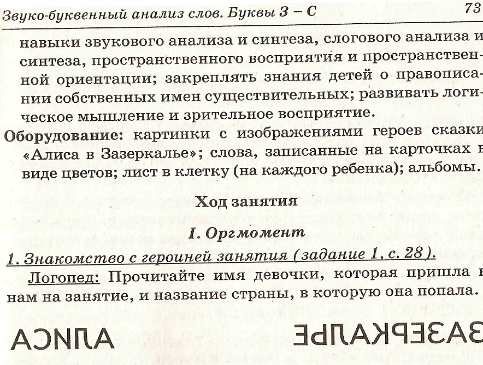  Но как называется эта страна, Алиса не знала. Поможем ей узнать название.1). Вашему вниманию предложены 3 картинки. Назовите, что на них изображено. На какие звуки начинаются эти слова. Какие звуки сходные по артикуляции.Учащиеся называют предметы.С-Ш-Р. Сходные по артикуляции звуки С и Ш.коммуникативные: планирование учебного сотрудничества с учителем и сверстниками; познавательные: логические – анализ объекта с целью выделения признаковАктуализация знаний и фиксация затруднений в деятельности.Слайд 6Дайте характеристику этих звуков, сравните по артикуляции.СВЕЧКА (Согласный, свистящий, глухой); ШАР (согласный, шипящий, глухой).При произнесении звука С положение языка (внизу), звук Ш положение языка (вверху). После этого положение губ при произнесении С (губы растянуты в улыбку и звука Ш (вытянуты в трубочку).Примерное положение языка и губ демонстрирует логопед.  Произнесите звук С и Ш по указанию логопеда. Запишите буквы, соответствующие этим звукам. На что похожа каждая буква?Дети выделяют звуки, характеризуют их, уточняют их артикуляцию и её различия.Ученики, основываясь на показанную позицию, произносят звук С и Ш (записывают его)Дети отвечают и записывают буквы.коммуникативные: планирование учебного сотрудничества с учителем и сверстниками; познавательные: логические – анализ объекта с целью выделения признаковПостановка учебной задачиСлайд 7,8, 9О чем сегодня будем говорить на уроке? (тема урока). Чему научимся?Но, где же найти белого кролика? Алиса увидела, что за кустами спряталась маленькая нора. Но, как в неё не попасть. Помогите Алисе, решите задания, чтобы проникнуть в нору.2). Прослушай и повтори слоги в том же порядке. (Дифференциация Ш-С в слогах.)  ША-СА   ШУ-СУ            СЕ-ШЕ     ША-СА    ШЕ-СС     СО-ШО	СИ-ШИ     ШО-СО Звуки и буквы С и Ш.Учиться различать звуки Ш и С.Прослушивают и повторяют слоги. регулятивные:  целеполагание;познавательные: постановка вопросов;познавательные: общеучебные: самостоятельное выделение – формулирование познавательной цели; логические: формулирование проблемыПостроение проекта выхода из затрудненияСлайд 9Объясните, по каким признакам мы различаем написание С или Ш в словах и слогах.Ответы учащихся.-От смысла слова, от произношения звука, от артикуляции звука.регулятивные: планирование, прогнозирование; познавательные –построение логической цепи рассуждений, доказательство, выдвижение гипотез и их обоснование; коммуникативные - инициативное сотрудничество в поиске и выборе информацииПервичное закреплениеСлайд 10, 11,12,13Слайд 14Алиса уменьшилась и поспешила за кроликом. Но, внезапно, на дороге появился огромный гриб, на шляпке которого сидела гусеница. Она знает, где кролик, но не хочет говорить, пока Алиса не поможет ей справиться с заданиями. Поможем ей.3). Прослушайте слоги, запишите первую букву каждого слога. (Дифференциация Ш-С в слогах.)  СЁ,СЫ,СО,ШО,ШЕ,СЕ,СИ,ШИ,СУ,ШУ, ША.4). Запишите звукосочетания или слоги в две строчки: в первую - с буквой Ш. в другую – с буквой С.СЛУ, СЛА, ШПО, ШЛА, ША, СЮ, СЁ, ШО, СИ, ШИ, ШУ, СУ, ШЕ, СЕ, СА.Погоня за кроликом утомила Алису и она присела поразмышлять под большое дерево. Листья дерева показались ей странными и она увидела на них слова и задания. Помогите ей справится с ними.5). Из букв составить слова, записать общее слово каждой группы слов. (Дифференциация Ш-С в словах.)ШСВКОУА                 СШМАИНИТШСООУЛВКА           СШЖПАИТШСКОВУРКА               СШТИАНГТ6). Дыхательная гимнастика. (Перед каждым ребенком изображение дерева и листики из салфетки).Внезапно подул сильный ветер и стал сдувать листья с дерева. Вернем их назад.Ветер дует нам в лицо, закачалось деревцо.Ветерок всё тише, деревцо всё выше.Записывают первые буквы слогов.Записывают в две строчки слоги и звукосочетания.Составляют слова из предложенных букв и называют общее слово Совушка, соловушка, скворушка- птицы. Машинист, шпажист, штангист- профессии.Учащиеся стараются сдуть листочки (из зелёных салфеток по 5 штук) на изображение дерева, вернуть листочки дереву.регулятивные: контроль, оценка, коррекция; познавательные: общеучебные – умение структурировать знания, выбор наиболее эффективных способов решения задач, умение осознанно и произвольно строить речевое высказывание, рефлексия способов и условий действия; коммуникативные: управление поведением партнёра – контроль, коррекция, оценка действий партнёраСамостоятельная работа с самопроверкой по эталонуСлайд 15,16,17,18Слайд 19Слайд 20, 21, 22Алиса идет, а навстречу ей  Чеширский кот. Он знает, где белый кролик. Но подскажет, только если Алиса ему поможет вернуть чеширскую улыбку. Для этого нужно выполнить задание..	7). Прочитай слова. Вставь звук Ш или С в начало слова, в середину слова, в разные части слова.-апка, _ляпа, _лем, _уба, _арф, _тул, _тол, -кола, -тора, -трана.Игру_ки, кон_труктор, ма_инки, хлопу_ка, воло_у, ки-ть, плю-ка, колба-а.-у-ки, пу-ты-ка, ве-ну-ки, -тару-ка, -ме-инка, -ало-ть, па-ту-ок, ма-ини-т, -ан-.8.) Вставь в слова буквы Ш или С. Прочитай сочетания слов, спиши. Обведи буквы С или Ш.Вку-ная лап-а                       -о-новая –и-каДу-и-тый ланды-                 -е-ть –аров-емь ма-ин                            ви-нёвый –ад-овер-ить по-тупок              -тар-ий ма-ини-т   Алиса попадает в королевский сад с прекрасными цветами. На цветах написаны слова. 9). Соедини слова линиями, чтобы получились предложения. Прочитай предложения вслух.Сосна                             спешитКамыши                        сохнетСоня                               шумятЛистья                            шуршатМыши                             осыпаются10). Пальчиковая гимнастикаНа дорожках сада Алиса встретила орешек. Он ловко катился по дорожке, но Алиса ухитрилась его поймать. Давайте посмотрим, как он ловко катается по нашим ладоням, с горки , как он крутится.11). Выбери подходящее слово из скобок, подчеркни его. Прочитай предложение.Суп сильно не (шали, соли).Перед сном не (шали, соли).На стройке нужно носить (кашку, каску).Утром полезно есть манную (кашку, каску).Под ногами (сорок, шорох) листьев.Мне купили (сорок, шорох) штук карандашей.Алиса устала гоняться за кроликом и хочет вернуться домой. Но, как это сделать? Шахматные фигуры в саду готовы ей помочь, если Алиса справится с заданием.12). Прочти текст, озаглавь его, найди 4 слова с перепутанными буквами, выпиши эти слова. Какой звук Ш или С встречается в словах, подчеркни его.Учащиеся вставляют звуки и зачитывают полученные слова.Дети выполняют задания.Выполняют заданияОрешек положить на запястье, накрыть ладонью и катить до пальцев и обратно 10 раз. «Вверх и вниз по ладони ты катись».Учим орешек кататься с горки (по тыльной стороне кисти)10 раз, покатаем колобок 10 раз, превратим его в юлу 10 раз.Выбирают слово, читают предложение, поясняют смысл предложений.Работают с текстом по заданию.Регулятивные: контроль, коррекция, выделение и осознание того, что уж усвоено и что ещё подлежит усвоению, осознание качества и уровня усвоения; личностные: самоопределениеРефлексия деятельности (итог урока)Слайд 23, 24Наше путешествие с Алисой подходит к концу. Мы помогли ей выбраться из волшебной страны, преодолеть все препятствия. Чему мы научились сегодня? Что мы узнали сегодня на уроке? Достигли ли нашей цели?Как же можно различать звуки С и Ш?  Над чем нужно еще поработать? Что вам удалось лучше всего?                    Домашнее задание  - записать 10 слов, со звуками С и Ш.Осуществляют самооценку собственной учебной деятельности, соотносят цель и результаты, степень их соответствияКоммуникативные: умение с достаточной полнотой и точностью выражать свои мысли; познавательные: рефлексия; личностные: смыслообразование